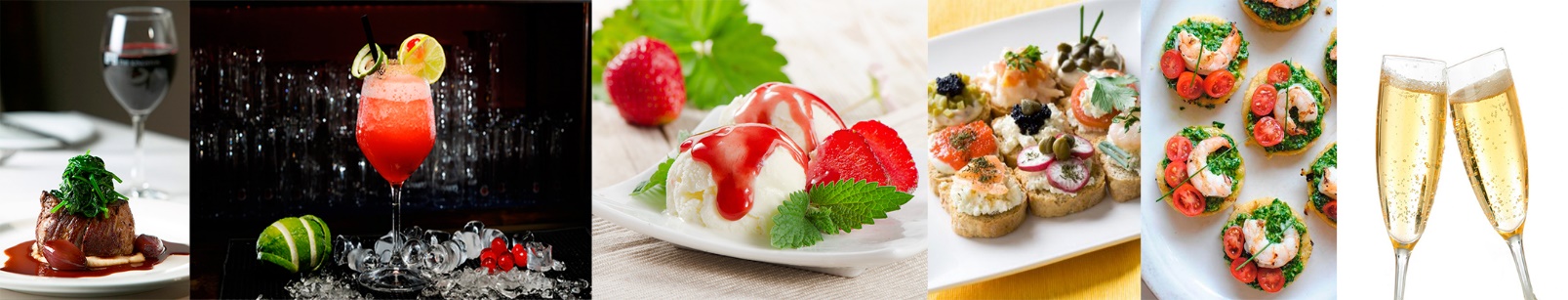 BUFFET DE CREPETRADICIONAL + DOCE  R$ 20,00 POR PESSOARecheios SalgadosCarne;Frango;Calabresa;Bacon;Cebola;Milho;Ervilha;Tomate;Azeitona;Batata Palha;Presunto;Mussarela;Catupiry;Cheddar;Requeijão; Manjericão;Orégano;Pimenta Calabresa;Pimenta do Reino;Recheios Doces:Chocolate Preto;Chocolate Branco;Morango*;Banana;Leite Condensado;Doce de LeiteGoiabada;Mussarela;Açúcar;Canela.GOURMET  ACRÉSCIMO DE R$ 5,00 POR PESSOARecheios Salgados:Tomate Seco;Rúcula;Champignon;Azeitona Preta;Peito de Peru;Queijo Branco;Gongorzola;Strogonoff de Frango ou Strogonoff de Carne;Alcaparras;Alho Poro. BEBIDAS NÃO ALCOÓLICAS  ACRÉSCIMO DE R$ 5,00 POR PESSOAÁgua Mineral;ESCOLHER 2  Suco de Frutas – Goiaba, Caju, Acerola, Manga, Pêssego, Uva e Abacaxi com Hortelã;Refrigerante – Coca Cola, Coca Zero, Guaraná, Guaraná Zero, Fanta Laranja, Fanta Uva, Sprite. SERVIÇOS  INCLUSO EM QUALQUER OPÇÃO CONTRATADAEquipe (O número de pessoas na equipe pode variar de acordo com a quantidade de serviços contratados e o número de convidados pagantes);Material: Todas as louças inclusas.